CURRICULUM VITAE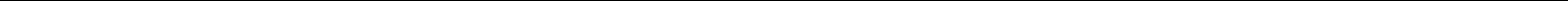 AMAN MADANI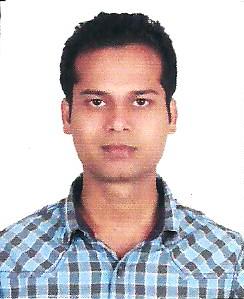 PERSONAL INFORMATIONAddress:                       F85, Opp. Johar Public				                                      School, Abul fazal                                      Enclave JamiaNagar,                                      New Delhi- 110025  Telephone                      09643970014  Email ID:                     amaan.madani51@gmail.comCAREER OBJECTIVETo obtain a lead role in an esteemed organization where I can apply my knowledge and expertise to deliver the finest of services thereby to contribute to the goal of the organization.EDUCATIONAL QUALIFICATIONTRAINING28th May 2013 – 11th July 2013- (Summer Internship), SIPS super specialty Hospital, Lucknow.TOPIC- QUALITY ASSESSMENT OF NURSING UNITObjective:To know the quality standards.Preparation of questionnaire was separately done for patient and doctors.Data analysis and interpretation was done on the basis of the answers in the questionnaire and personal observation.EXPERIENCECompleted Future leadership Program (FLP), a Management trainee program in operations, marketing, commercial and purchase with EYEQ SUPER SPECIALITY EYE HOSPITAL, Gurgaon.Worked as an Assistant Manager with EYEQ SUPER SPECIALITY EYE HOSPITAL, Gurgaon.Date of joining 19th May 2014 to 10th March 2015.Roles and responsibilities:Floor management.Attending Business review meets.Administration.Monthly analysis.PRESENTATIONS AND CASE STUDIESBusiness intelligence in a hospital.Delphi techniqueRole of a hospital administrator.CASE STUDY: Pharmacy, Legal Issues, Medical Negligence.TECHNICAL SKILLSMS Office:  MS excel, MS Word, MS PowerPoint.Operating System: Windows 2007, XP.AREAs OF INTERESTOperationsHRQualitySTRENGTHSPositive and competitive attitudePassionateCan work under pressureGood learnerActive listenerPERSONAL DETAILSFathers name:                                        S. Q MadaniLanguage known:                                  English, Hindi and Urdu             Date of Birth:                                        2nd July 1990              Gender:                                                  Male.             Marital Status:                                       SingleDECLARATION             I hereby declare that all the above information furnished by me is correct to the best of my knowledge.YearYearDegreeDegreeInstitutionInstitutionPercentagePercentage2012-14M.B.A.( Hospital Management )JamiaHamdard University,7.38 CGPANew Delhi2008-112008-11B.B.A.B.B.A.Integral University,Integral University,67.5%67.5%LucknowLucknow200812th (Commerce)New vision school66.5%2006200610th10thNew vision schoolNew vision school57%57%To analyze the consumption of cluster to optimize ROL at depot as well as on centers.FIFO for fast moving medicines and critical medicines.ABC analysis for medicines & OT consumables.To analyze the TAT weekly & take collective measures.TAT: IOL, medicine, OT consumables, optical.